Карандаш в гостях у малышейПо одноимённой сказке В. Сутеева «Мышка и Карандаш»Развлечение на русском устном народном фольклоредля детей 2-ой младшей группыДействующие лица:ВедущийКарандаш                     – взрослые Мышка на ширмеДети заходят в зал под весёлую р.н.м., садятся на стульчики перед мультимедийным экраномВедущий:    Вам сейчас, мои ребятки,                     Загадаю я загадку:                     А вы подумайте и скажите, кто это может быть?                     Палочка волшебная                     Есть у меня, друзья!                     Палочкой этой                     Нарисовать смогу я:На экране появляются поочерёдно картинки башни, дома, самолёта, парохода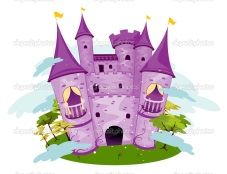 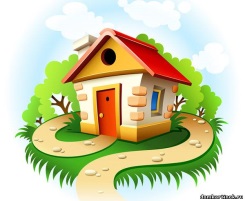 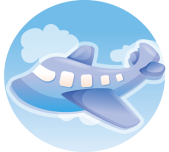 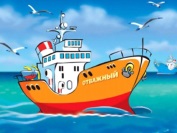                      Башню, дом и самолет,                      И большущий пароход,                     Что же это за палочка такая,                      Которая,  мне всегда помогает?                     Помогает мне всё рисовать,                     Сможете вы рассказать?Дети:          КарандашЭкран поднимаем, под весёлую р.н.м. в зал заходит КарандашКарандаш: Я – весёлый человечек!                     Лучший друг, ребята, ваш!                     А зовут меня, детишки!                     Отвечайте: «Карандаш!»                     Вот хочу у вас узнать,                     Ребята  любят рисовать?                     (ответы)Карандаш: Ну, и я, конечно, с вами                     Люблю тоже рисовать                     И принёс для вас рисунки,                     Их мы будем оживлять!                     Но, чтоб рисунок увидать,                     Загадку надо отгадать! Согласны?                     Длинный хвост, четыре ножки –                      Как они боятся кошки!                     Эти серые  малышки                     Любят сыр. Кто это?           Ответ:       МышкиКарандаш на мольберте показывает рисунок с изображением  мышек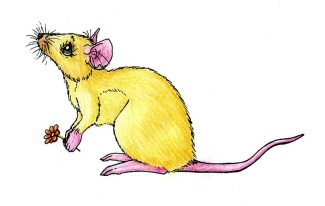 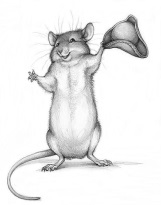 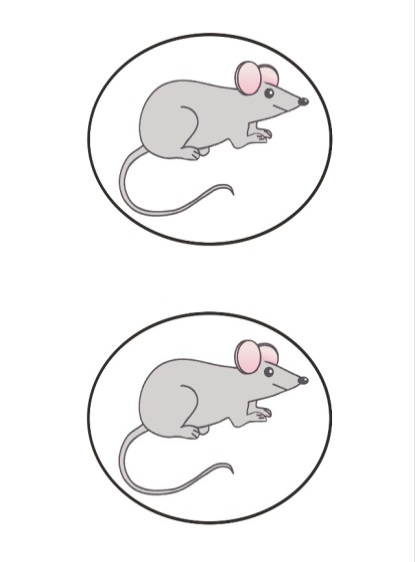 Ведущий:     Надо в круг скорей вставать,                      Ведь мышки любят поиграть! Русская народная игра «Мышки» (2 раза)Описание игры:Вышли мышки как-то раз             Идут друг за другом, остановилисьПосмотреть, который час.            Смотрят в одну сторону, в другуюРаз, два, три, четыре! -                  Резко поднимают и опускают руки,Мышки дёрнули за гири.              согнутые в локтях, сжав пальцы в кулакиВдруг раздался страшный звон!  Прижимают ладони к щекам и качают                                                         ГоловойУбежали мышки вон!                    Убегают на местаВедущий:         Открывайте шире глазки,                           Про Мышку вам и Карандаш                           Сейчас расскажем сказку:        На ширме появляется карандаш (не персонаж)Ведущий: Жил-был Карандаш.Однажды, когда детки спали, к нему подкрался Мышонок. На ширме появляется Мышонок и подкрадывается к карандашуУвидел карандаш, схватил и потащил к себе в норку.Карандаш: Отпусти его, пожалуйста!  Ну, зачем он тебе нужен? Ведь он деревянный, и его нельзя есть.Мышонок: Я его буду грызть!  У меня чешутся зубы, и я всё время должен что-нибудь грызть. Вот так!  Мышонок  кусает карандаш.Карандаш: Ой, если ты его сейчас сгрызёшь, детям нечем будет  рисовать. Хочешь, Мышонок,  посмотреть, как рисует карандаш? Мышонок: Хочу, хочу! Но потом я его  всё равно изгрызу на мелкие кусочки.Персонаж Карандаш берёт у Мышки из рук карандаш и начинает рисоватьВедущий:   Вздохнул тяжело Карандаш и нарисовал кружок.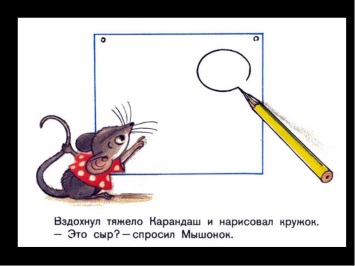 Мышонок: Это сыр? Карандаш: Может быть, и сырКарандаш рисует  ещё три маленьких кружочка.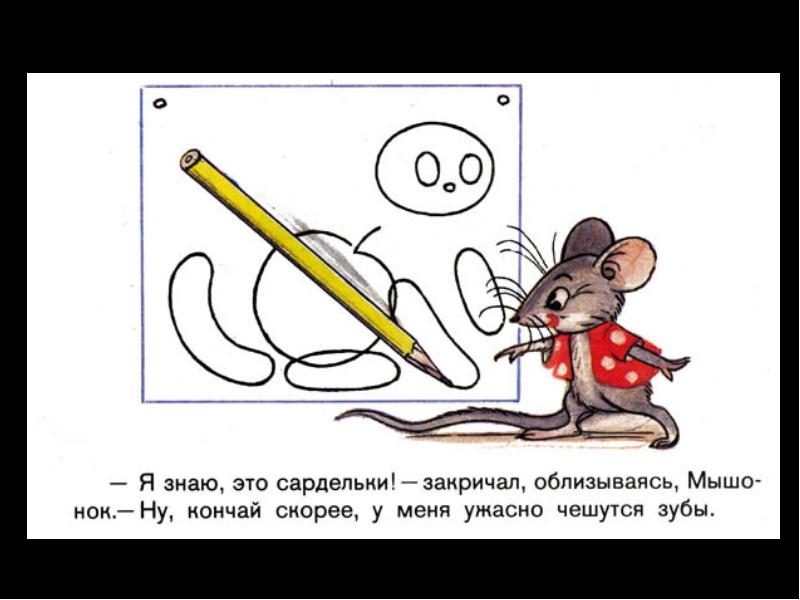 Мышонок:  Ну, конечно, сыр, а это дырочки в нём!Карандаш:  Может быть, и дырочки!Карандаш  рисует ещё один большой кружок.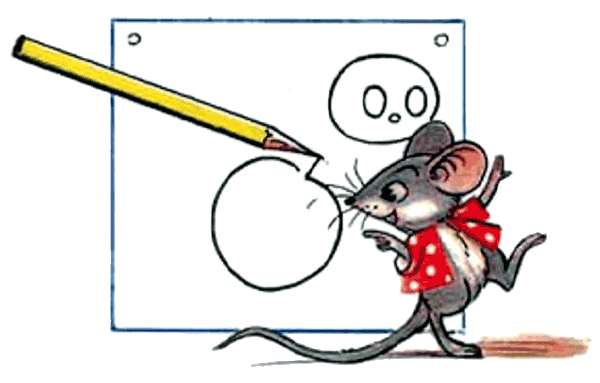 Мышонок:  Это яблоко! Карандаш:  Может быть, и яблоко!Карандаш  рисует несколько длинных кружочков.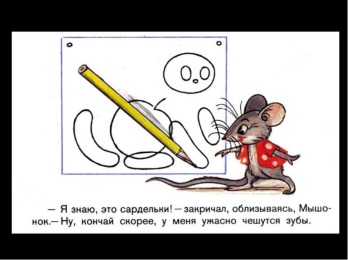 Мышонок:  Я знаю, это сардельки! Ну, заканчивай рисовать скорее, у меня ужасно чешутся зубы.Карандаш:  Подожди минуточку!Карандаш рисует уголки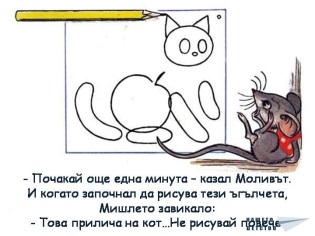 Мышонок:   Это похоже на ко… Не рисуй больше!Карандаш рисует  большие усы…Мышонок:  Да это настоящая кошка! Спасите! Помогите!Мышонок убегает в норкуВедущий:    Убежал Мышонок к себе в норку, испугался кошки, да и                      карандаш у нас остался, не успел его сгрызть Мышонок!                      Ребята, а давайте Карандашу расскажем потешку про кота ЯшкуДети:           Как у Яшки у кота                      Шубка очень хороша:                      На груди манишка,                      На ногах штанишки,                      На пушистых лапках                      Коготки- царапки.                      Яша – котик озорной,                      Он веселый и смешной:                      Любит мячик он гонять,                      На подушечке лежать.Ведущий:    Это очень просто, дети,                      Всё нарисовать на свете,                      Нам понадобится с вами                      Карандаш и лист бумаги!                      Вот ещё один рисунок                      Приготовил Карандаш!Карандаш берёт ещё рисунок, на котором изображены кони, корова, козы Карандаш:  Посмотрите, дети – это                       Это  сказочный пейзаж,                      На лугу пасутся козы,                       Кони  и коровы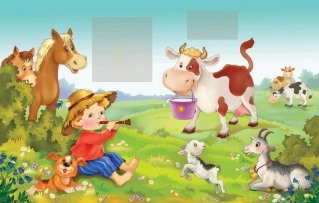  Ведущий:    Про козлика  потешку знаем                      И с ним играть готовы!Игра «С козликом» (2 раза)Описание игры: на ребёнка одевают шапочку козлёнкаВ центре круга, в котором стоят дети, - «козлик». Дети произносят слова потешки и выполняют движения в соответствии с текстом.Вышел козлик погулять,     идут по кругуСвои ножки поразмять.Козлик ножками стучит,     стучат «копытцами»По-козлиному кричит:        показывают «рожки», идут в центр круга«Бе-е-е, бе-е!»          Дети идут обратно, а ребёнок «Козлёнок» говорит:Я копытцами стучу,По козлиному кричу: «Бе-е-е!»  бегает внутри кругаДети садятся на стульчикиКарандаш:  Все рисунки оживили,                      Как меня развеселили!Ведущий:     Карандаш, какие у тебя замечательные пальчики! Как они                       хорошо научились рисовать!Карандаш:   Они у меня такие умелые потому, что я всё время им даю                       работу. Хотите научиться рисовать?                       Тогда не ленитесь, скорее вставайте,                      зарядку для пальцев со мной начинайте!Пальчиковая   игра  «Мальчик – пальчик »Мальчик - пальчик,
Где ты был? 
(разгибается большой палец)
 С этим братцем в лес ходил, 
(разгибается указательный)
С этим братцем щи варил, 
(разгибается средний)
С этим братцем кашу ел,
(разгибается безымянный)
С этим братцем песни пел.
(разгибается мизинец)Пальчики сейчас танцуют, (стучат пальцами по бёдрам)Пальчики кружок рисуют,(делают круговые движения кистями рук)А теперь все по порядку Пальцы делают зарядку(сжимают и разжимают пальцы)Ведущий:    Эй, весёлый Карандаш!                      Ты пускайся с нами в пляс!Карандаш:   Есть у меня для малышей,                       Много волшебных карандашей.                       Скорее  пусть возьмут их малыши,                       С карандашами потанцуют от души! Карандаш достаёт из коробки  «волшебные» карандаши Танец с карандашами (русская народная мелодия)Карандаш:   За танец всех  благодарю, вариант 1    Конфетки детям подарю!                       Они в коробке волшебной лежат,                       Угощайте скорее вы ими ребят!                       А про меня не забывайте –                        Рисуйте чаще и прощайте!Ведущий детям раздаёт конфеткиВариант2:   За танец всех  благодарю,                       Карандаши  малышкам подарю!                       Они в коробке волшебной лежат,                       Скорее порадуйте ими ребят!                       А про меня не забывайте –                        Рисуйте чаще и прощайте!